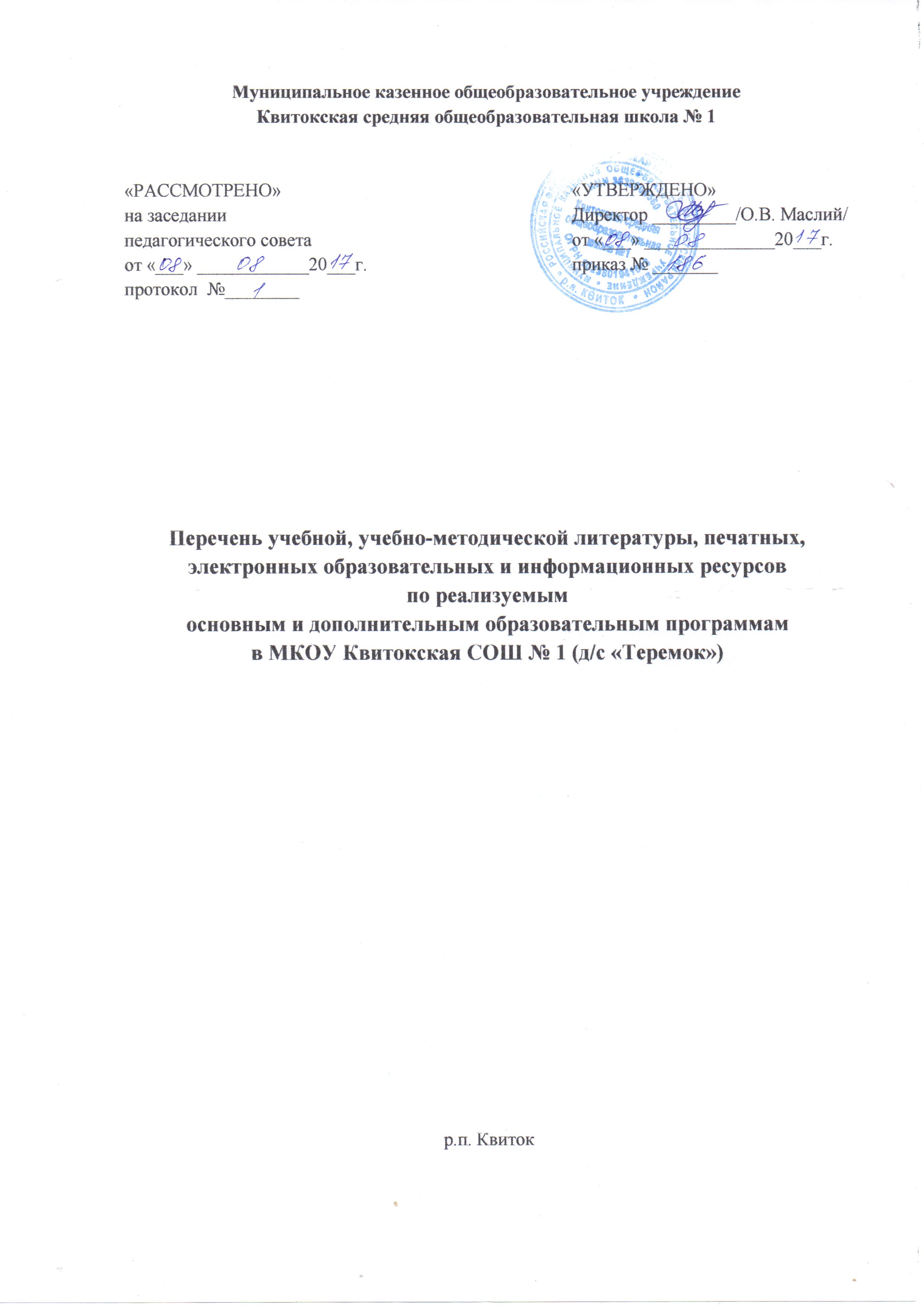 .Литература по Основной образовательной программеЛитература по Основной образовательной программеХудожественно-эстетическое развитиеХудожественно-эстетическое развитиеУчебно-методическая литератураУчебно-методическая литератураЛыкова И.А.Изобразительная деятельность в детском саду. Младшая группа.Лыкова И.А.Изобразительная деятельность в детском саду. Средняя  группаЛыкова И.А.Изобразительная деятельность в детском саду. Старшая  группаЛыкова И.А.Изобразительная деятельность в детском саду. Подготовительная группаЛыкова И.А.Программа художественного воспитания, обучения и развития детей 2-7 лет.Каплунова И., Новоскольцева И.Праздник каждый день. Младшая группа. Конспекты музыкальных занятий Каплунова И., Новоскольцева И.Праздник каждый день. Средняя группа. Конспекты музыкальных занятий Каплунова И., Новоскольцева И.Праздник каждый день. Старшая группа. Конспекты музыкальных занятий Каплунова И., Новоскольцева И.Праздник каждый день. Подготовительная группа. Конспекты музыкальных занятий Каплунова И., Новоскольцева И.Праздник каждый день Подготовительная группа. Дополнительный материал  Каплунова И., Новоскольцева И.«Ладушки» Программа по музыкальному воспитанию детей дошкольного возраста.Гербова В.В.Ильчук Н.П.Елисеева Л.Н.Бабурова Н.П.Хрестоматия для дошкольников 2-4 годаГербова В.В.Ильчук Н.П.Елисеева Л.Н.Бабурова Н.П.Хрестоматия для дошкольников 4-5 годаГербова В.В.Ильчук Н.П.Елисеева Л.Н.Бабурова Н.П.Хрестоматия для детей старшего дошкольного возрастаГербова В.В.Ильчук Н.П.Книга для чтения в детском саду и дома 2-4 годаГербова В.В.Ильчук Н.П.Книга для чтения в детском саду и дома 4-5 летГербова В.В.Ильчук Н.П.Книга для чтения в детском саду и дома 5-7 летПособие для дошкольниковПособие для дошкольниковЧиндилова О.В.,  Баденова  А.В.«Наши книжки». Пособие для дошкольников 1,2 частьИздательство «Мозаика-синтез»»Играем в сказку Теремок 3-5 летИздательство «Мозаика-синтез»»Играем в сказку Три медведя 3-5 летИздательство «Мозаика-синтез»»Играем в сказку Три поросенка 3-5 летИздательство «Мозаика-синтез»»Играем в сказку Репка  3-5 летНаглядно-дидактические пособияНаглядно-дидактические пособияИздательство «Мозаика-синтез»» Мир в картинках Музыкальные инструменты 3-7 летДоронова Т.Н. Дошкольникам об искусстве Младший возрастДоронова Т.Н. Дошкольникам об искусстве Средний возрастДоронова Т.Н. Дошкольникам об искусстве Старший возрастИздательство «Мозаика-синтез»»Народное декоративно-прикладное искусствоДерягина Л.Б.Картотека портретов детских писателей. Краткие биографии Выпуск 25 Часть 1Дерягина Л.Б.Картотека портретов детских писателей. Краткие биографии Выпуск 25 Часть 2Познавательное развитиеПознавательное развитиеВахрушев А.А., Кочемасова Е.Е.  «Здравствуй, мир! Окружающий мир для дошкольников». Методические рекомендации для воспитателей, учителей и родителей.Корепанова М.В., Козлова С.А.Методические рекомендации для педагогов. «Моя математика» для детей младшего и среднего дошкольного возраста.Корепанова М.В., Козлова С.А.Методические рекомендации для педагогов. «Моя математика» для детей младшего и среднего дошкольного возраста.Корепанова М.В., Козлова С.А.Методические рекомендации для педагогов. «Моя математика» для старших дошкольников.Горячев А.В., Ключ Н.В.Все по полочкам. Методические рекомендации к курсу информатики для дошкольников.Куцакова Л.В.Конструирование и художественный труд в детском саду: Программа и конспекты занятий.Лыкова И.А.Художественный труд в детском саду. Старший возраст.Пособия для дошкольниковПособия для дошкольниковВахрушев А.А., Кочемасова Е.Е.  «Здравствуй, мир!» Пособие для дошкольников. 1, 2, 3,4 часть.Корепанова М.В., Козлова С.А.Моя математика. Пособие для дошкольников 4-5 лет.Корепанова М.В., Козлова С.А.Моя математика. Пособие для дошкольников 5-7 лет. 1-3 часть.Горячев А.В., Ключ Н.В.Всё по полочкам. Пособие для дошкольников.Наглядно-дидактические пособияНаглядно-дидактические пособияИздательство «Мозаика-синтез»«Животные южной Америки»Издательство «Мозаика-синтез»«Животные Северной Америки»Издательство «Мозаика-синтез»«Животные Арктики и Антарктиды»Издательство «Мозаика-синтез»«Животные Австралии»Издательство «Мозаика-синтез»«Земноводные и пресмыкающие»Издательство «Мозаика-синтез»«Животные Арктики и Антарктиды»Издательство «Мозаика-синтез»«Животные Африки»Издательство «Мозаика-синтез»«Расскажите детям о домашних животных»Издательство «Мозаика-синтез»«Расскажите детям о животных жарких стран»Издательство «Мозаика-синтез»«Расскажите детям о насекомых»Издательство «Мозаика-синтез»«Расскажите детям о морских обитателях»Издательство «Мозаика-синтез»«Расскажите детям о деревьях»Издательство «Мозаика-синтез»«Расскажите детям о космосе»Издательство «Мозаика-синтез»«Расскажите детям о космонавтике»Издательство «Мозаика-синтез»«Расскажите детям о садовых ягодах»Издательство «Мозаика-синтез»«Расскажите детям о фруктах»Издательство «Мозаика-синтез»«Расскажите детям о птицах»Издательство «Мозаика-синтез»«Расскажите детям о грибах»Издательство «Мозаика-синтез»«Расскажите детям об овощах»«Зима»«Весна»«Лето»«Осень»«Водный транспорт»«Авиация»«Автомобильный транспорт»«Посуда»«Животные средней полосы»«Профессии»«Головные уборы»«Домашние животные и их детеныши»ПлакатыПлакатыЗАО «Мир поздравлений»«Съедобные и несъедобные грибы»ЗАО «Мир поздравлений»«Растения»ЗАО «Мир поздравлений»«Дикие животные и птицы. Домашние животные и птицы»ЗАО «Праздник»«Домашние и дикие птицы»Творческий центр «Сфера»«Тело человека»ООО «Проф-Пресс»«Профессии»ООО «Проф-Пресс»«Мебель»Речевое развитиеРечевое развитиеГербова В.В.Развитие речи в детском садуКислова  Т.Р.  «По дороге к азбуке» Методические рекомендации для воспитателей, логопедов, учителей и родителей  к частям 1-2.Кислова  Т.Р.  «По дороге к азбуке» Методические рекомендации для воспитателей, логопедов, учителей и родителей  к частям  3 – 4.Кислова Т.Р.По дороге к Азбуке. Лесные истории. Методические рекомендации для воспитателей.Пособия для дошкольниковПособия для дошкольниковБунеев Р.Н, Бунеева Е.В., Кислова Т.Р.«По дороге к азбуке». Пособие по развитию речи и подготовке к обучению грамоте. 1-4 часть.Бунеев Р.Н, Бунеева Е.В., Кислова Т.Р.«По дороге к азбуке. Лесные истории». Пособие по развитию речи и подготовке к обучению грамоте для самых маленьких.Наглядно-дидактические пособияНаглядно-дидактические пособияЕ.В. КолесниковЗвуки буквы. Демонстрационный материал для занятий с детьми 5-7 летЕ.В. КолесниковЗвуки буквы. Демонстрационный материал для занятий с детьми 4-5 летФизическое развитиеФизическое развитиеПензулаева Л.И.Физическая культура в детском саду. Младшая группаПензулаева Л.И.Физическая культура в детском саду. Средняя группаПензулаева Л.И.Физическая культура в детском саду. Старшая группаПензулаева Л.И.Физическая культура в детском саду. Подготовительная группаСтепаненкова Э.Я.Физическое воспитание в детском садуПензулаева Л.ИОздоровительная гимнастикаСоциально-личностное развитиеСоциально-личностное развитиеКурцева З.И.«Ты - словечко, я - словечко» Методические рекомендации  для воспитателей, учителей и родителей по дошкольной риторике общения.Корепанова М.В., Харлампова Е.В.Методические рекомендации к  программе социально – личностного развития детей дошкольного возраста «Познаю себя».Пособия для дошкольниковПособия для дошкольниковКурцева З.И.«Ты - словечко, я – словечко». Пособие для дошкольников.Корепанова М.В., Харлампова Е.В.«Это – я». Пособие для старших дошкольников по курсу «Познаю себя».Литература по дополнительным  программамЛитература по дополнительным  программам		Социально-педагогическое направление		Социально-педагогическое направлениеКолесникова Е.В.Математические ступеньки. Программа развития математических представлений у дошкольников.Колесникова Е.В.Математика для детей 3-4 лет. Методическое пособиеКолесникова Е.В.Математика для детей 4-5 лет. Методическое пособие.Новикова В.П.Математика в детском саду. Подготовительная группа.Новикова В.П.Математика в детском саду. Старший дошкольный возраст.Новикова В.П.Математика в детском саду. Средний дошкольный возраст.Новикова В.П.Математика в детском саду. Младший дошкольный возраст.Художественное направлениеХудожественное направлениеКазакова Р.Г., Сайганова Т.И.Рисование с детьми дошкольного возраста: Нетрадиционные техники, планирование, конспекты занятий.Фролова Л.Г.Кляксочки Лыкова И.А.Программа художественного воспитания, обучения и развития детей 2-7 лет.Швайко Г.С.Занятия по изобразительной деятельности в детском садуПознавательное направлениеПознавательное направлениеИванова А.И.Естественно - научные наблюдения и эксперименты в детском саду. Аджи А. В.Открытые мероприятия для детей по познавательному развитию. Дыбина О.В., Рахманова Н.П.Неизведанное рядом. Занимательные опыты и эксперименты для дошкольников.Экологическое направлениеЭкологическое направлениеНиколаева С.Н.Парциальная программа «Юный эколог»: Для работы с детьми 3-7 лет Николаева С.Н.Как приобщить ребёнка к природе: Методический материал для работы с родителями в дошкольном учрежденииСоломенникова О.А.Занятия по формированию элементарных экологических представлений во второй младшей группе детского сада. Конспекты занятий.Соломенникова О.А.Экологическое воспитание в детском саду. Программа и методические рекомендации.Теплюк С.Н.Занятия на прогулке с малышами. Пособие для педагогов дошкольных учреждений. Для работы с детьми 2-4 лет.Шорыгина Т.А.Зелёные сказки. Экология для малышейЭлектронные образовательные ресурсы (ЭОР)Электронные образовательные ресурсы (ЭОР)CD Аудиоприложение Праздник каждый день Младшая группа  CD Аудиоприложение Праздник каждый день Средняя группа  CD Аудиоприложение Праздник каждый день Старшая группа  CD Аудиоприложение Праздник каждый день Подготовительная группа  CD Аудиоприложение Праздник каждый день Дополнительный материал  